SITE OVERVIEW: Review of Car Parks SITE OVERVIEW: Review of Car Parks Town   Torquay Site NameBrunswick Square Car Park Site DescriptionTotal site area (ha)0.23ha Map (if needed) 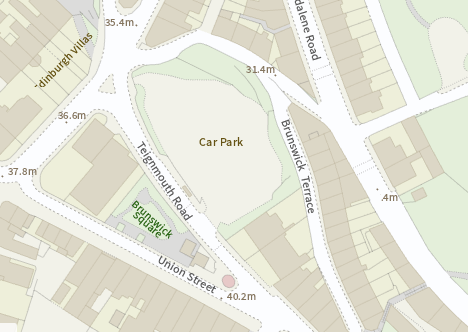 Map (if needed) HELAA Reference no. 21T114HC105Approx. yieldUp to 30 assessed in 2013 SHLAASuitable: Previous assessment of suitability  Scope to make use of space above existing car park. Upton (?) Conservation Area Any Change in circumstances to consider suitable?  Available? AchievableCustomer Reference no.Current useAssess in 2021 HELAA? AVAILABILITY ASSESSMENT Reasonable prospect of delivery (timescale):Confirmation of availability needed from owners. AVAILABILITY ASSESSMENT Reasonable prospect of delivery (timescale):Confirmation of availability needed from owners. The next 5 yearsA 6-10 year periodAn 11-15 year periodLater than 15 years30 